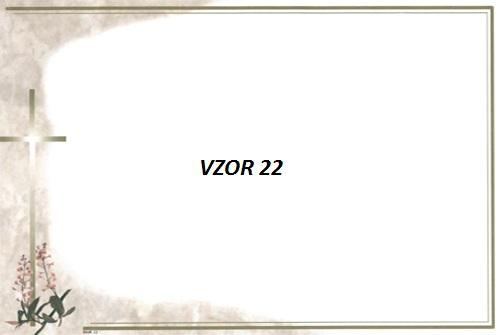 P.č.Meno a priezviskoČíslo domuDátum úmrtiaVek1.Juraj Regec05.03.2015712.Michal PompaTOPOREC16.03.2015813.Jozef PompaTOPOREC29.04.2015684.František PompaTOPOREC29.07.2015705.Katarína ČupkováTOPOREC02.11.2015806.Milan DzurňákTOPOREC28.11.2015697.Mária Svitanová,najstaršia občiankaTOPOREC09.12.2015907.František MušinskýMatejovce/Hor.24.07.201560